Los criterios establecidos en esta ficha hacen parte del proceso de contratación y son los referentes para la selección de los bienes y/o servicios a contratar; garantizando la minimización de impactos ambientales y potenciando los impactos sociales de la entidad.  Servicio de transporte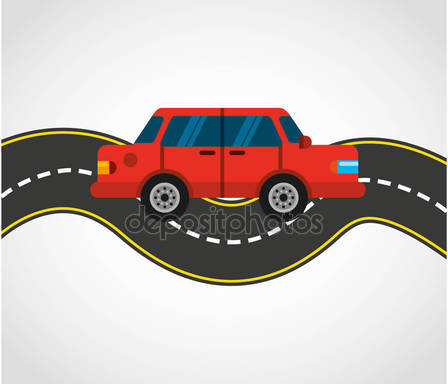 Justificación:  El uso de fuentes móviles para la prestación o ejercicio de las actividades de , requieren que estos cumplan con la normatividad ambiental legal vigente, como el caso de los estándares de emisión de gases, publicidad exterior visual, vertimientos y gestión integral de residuos. Razón por la cuál es necesario establecer las medidas que debe tener en cuenta el contratista para la prestación del servicio de una manera ambientalmente responsable.Justificación:  El uso de fuentes móviles para la prestación o ejercicio de las actividades de , requieren que estos cumplan con la normatividad ambiental legal vigente, como el caso de los estándares de emisión de gases, publicidad exterior visual, vertimientos y gestión integral de residuos. Razón por la cuál es necesario establecer las medidas que debe tener en cuenta el contratista para la prestación del servicio de una manera ambientalmente responsable.Justificación:  El uso de fuentes móviles para la prestación o ejercicio de las actividades de , requieren que estos cumplan con la normatividad ambiental legal vigente, como el caso de los estándares de emisión de gases, publicidad exterior visual, vertimientos y gestión integral de residuos. Razón por la cuál es necesario establecer las medidas que debe tener en cuenta el contratista para la prestación del servicio de una manera ambientalmente responsable.Justificación:  El uso de fuentes móviles para la prestación o ejercicio de las actividades de , requieren que estos cumplan con la normatividad ambiental legal vigente, como el caso de los estándares de emisión de gases, publicidad exterior visual, vertimientos y gestión integral de residuos. Razón por la cuál es necesario establecer las medidas que debe tener en cuenta el contratista para la prestación del servicio de una manera ambientalmente responsable.Justificación:  El uso de fuentes móviles para la prestación o ejercicio de las actividades de , requieren que estos cumplan con la normatividad ambiental legal vigente, como el caso de los estándares de emisión de gases, publicidad exterior visual, vertimientos y gestión integral de residuos. Razón por la cuál es necesario establecer las medidas que debe tener en cuenta el contratista para la prestación del servicio de una manera ambientalmente responsable.Justificación:  El uso de fuentes móviles para la prestación o ejercicio de las actividades de , requieren que estos cumplan con la normatividad ambiental legal vigente, como el caso de los estándares de emisión de gases, publicidad exterior visual, vertimientos y gestión integral de residuos. Razón por la cuál es necesario establecer las medidas que debe tener en cuenta el contratista para la prestación del servicio de una manera ambientalmente responsable.Justificación:  El uso de fuentes móviles para la prestación o ejercicio de las actividades de , requieren que estos cumplan con la normatividad ambiental legal vigente, como el caso de los estándares de emisión de gases, publicidad exterior visual, vertimientos y gestión integral de residuos. Razón por la cuál es necesario establecer las medidas que debe tener en cuenta el contratista para la prestación del servicio de una manera ambientalmente responsable.Justificación:  El uso de fuentes móviles para la prestación o ejercicio de las actividades de , requieren que estos cumplan con la normatividad ambiental legal vigente, como el caso de los estándares de emisión de gases, publicidad exterior visual, vertimientos y gestión integral de residuos. Razón por la cuál es necesario establecer las medidas que debe tener en cuenta el contratista para la prestación del servicio de una manera ambientalmente responsable.Justificación:  El uso de fuentes móviles para la prestación o ejercicio de las actividades de , requieren que estos cumplan con la normatividad ambiental legal vigente, como el caso de los estándares de emisión de gases, publicidad exterior visual, vertimientos y gestión integral de residuos. Razón por la cuál es necesario establecer las medidas que debe tener en cuenta el contratista para la prestación del servicio de una manera ambientalmente responsable.Justificación:  El uso de fuentes móviles para la prestación o ejercicio de las actividades de , requieren que estos cumplan con la normatividad ambiental legal vigente, como el caso de los estándares de emisión de gases, publicidad exterior visual, vertimientos y gestión integral de residuos. Razón por la cuál es necesario establecer las medidas que debe tener en cuenta el contratista para la prestación del servicio de una manera ambientalmente responsable.Justificación:  El uso de fuentes móviles para la prestación o ejercicio de las actividades de , requieren que estos cumplan con la normatividad ambiental legal vigente, como el caso de los estándares de emisión de gases, publicidad exterior visual, vertimientos y gestión integral de residuos. Razón por la cuál es necesario establecer las medidas que debe tener en cuenta el contratista para la prestación del servicio de una manera ambientalmente responsable.Justificación:  El uso de fuentes móviles para la prestación o ejercicio de las actividades de , requieren que estos cumplan con la normatividad ambiental legal vigente, como el caso de los estándares de emisión de gases, publicidad exterior visual, vertimientos y gestión integral de residuos. Razón por la cuál es necesario establecer las medidas que debe tener en cuenta el contratista para la prestación del servicio de una manera ambientalmente responsable.Justificación:  El uso de fuentes móviles para la prestación o ejercicio de las actividades de , requieren que estos cumplan con la normatividad ambiental legal vigente, como el caso de los estándares de emisión de gases, publicidad exterior visual, vertimientos y gestión integral de residuos. Razón por la cuál es necesario establecer las medidas que debe tener en cuenta el contratista para la prestación del servicio de una manera ambientalmente responsable.Justificación:  El uso de fuentes móviles para la prestación o ejercicio de las actividades de , requieren que estos cumplan con la normatividad ambiental legal vigente, como el caso de los estándares de emisión de gases, publicidad exterior visual, vertimientos y gestión integral de residuos. Razón por la cuál es necesario establecer las medidas que debe tener en cuenta el contratista para la prestación del servicio de una manera ambientalmente responsable.Justificación:  El uso de fuentes móviles para la prestación o ejercicio de las actividades de , requieren que estos cumplan con la normatividad ambiental legal vigente, como el caso de los estándares de emisión de gases, publicidad exterior visual, vertimientos y gestión integral de residuos. Razón por la cuál es necesario establecer las medidas que debe tener en cuenta el contratista para la prestación del servicio de una manera ambientalmente responsable.Justificación:  El uso de fuentes móviles para la prestación o ejercicio de las actividades de , requieren que estos cumplan con la normatividad ambiental legal vigente, como el caso de los estándares de emisión de gases, publicidad exterior visual, vertimientos y gestión integral de residuos. Razón por la cuál es necesario establecer las medidas que debe tener en cuenta el contratista para la prestación del servicio de una manera ambientalmente responsable.CRITERIOS SOSTENIBLES DE SELECCIÓN  CRITERIOS SOSTENIBLES DE SELECCIÓN  En el siguiente apartado se encuentran los criterios de referencia para incluir en la formulación de estudios previos que serán habilitantes para la selección del proveedor del bien o servicio, así como aquellos que harán parte de las obligaciones específicas.  Especificaciones técnicas El contratista deberá contar con Resolución del Ministerio de Transporte donde habilita a la razón social para prestar el servicio de transporte público terrestre especial.El (los) automotor (es)debe utilizar combustibles de Baja Intensidad (Gas o Diésel).Garantizar la entrega de tarjetas de propiedad, fotografías y demás información requerida para realizar el registro de publicidad exterior visual cuando los vehículos empleen logotipos e información institucional. Certificar que hace mantenimiento del parque automotor en lugares certificados por la autoridad ambiental competente, que realicen el manejo de aceites usados, baterías, llantas usadas. Enviar certificados de la última disposición realizada de cada tipo de residuo. Así como, presentar copia del registro de generador y acopiador de aceites usados, permisos y/o registros de vertimientos.Garantizar que cada uno de los vehículos en alquiler cuente con la Revisión Técnico Mecánica y de gases vigente realizada en lugares certificados por la autoridad ambiental, remitir copia. Garantizar que el personal que preste el servicio a su nombre cuentan con la edad mínima para trabajar, así como también no promueve el trabajo infantil, mediante una declaración firmada.Garantizar que el personal que presta el servicio se encuentra afiliado al sistema de seguridad social y salud en el trabajo.Promover la vinculación dentro de su equipo de trabajo de personas en riesgo de exclusión social, enviando una declaración firmada y con los datos de las personas.En el siguiente apartado se encuentran los criterios de referencia para incluir en la formulación de estudios previos que serán habilitantes para la selección del proveedor del bien o servicio, así como aquellos que harán parte de las obligaciones específicas.  Especificaciones técnicas El contratista deberá contar con Resolución del Ministerio de Transporte donde habilita a la razón social para prestar el servicio de transporte público terrestre especial.El (los) automotor (es)debe utilizar combustibles de Baja Intensidad (Gas o Diésel).Garantizar la entrega de tarjetas de propiedad, fotografías y demás información requerida para realizar el registro de publicidad exterior visual cuando los vehículos empleen logotipos e información institucional. Certificar que hace mantenimiento del parque automotor en lugares certificados por la autoridad ambiental competente, que realicen el manejo de aceites usados, baterías, llantas usadas. Enviar certificados de la última disposición realizada de cada tipo de residuo. Así como, presentar copia del registro de generador y acopiador de aceites usados, permisos y/o registros de vertimientos.Garantizar que cada uno de los vehículos en alquiler cuente con la Revisión Técnico Mecánica y de gases vigente realizada en lugares certificados por la autoridad ambiental, remitir copia. Garantizar que el personal que preste el servicio a su nombre cuentan con la edad mínima para trabajar, así como también no promueve el trabajo infantil, mediante una declaración firmada.Garantizar que el personal que presta el servicio se encuentra afiliado al sistema de seguridad social y salud en el trabajo.Promover la vinculación dentro de su equipo de trabajo de personas en riesgo de exclusión social, enviando una declaración firmada y con los datos de las personas.b.  Obligaciones específicasGarantizar que cada uno de los vehículos en alquiler cuente con la Revisión Técnico Mecánica y de gases vigente realizada en lugares certificados por la autoridad ambiental, remitir copia. Atender las inspecciones ambientales realizadas por la SDG, permitiendo el recorrido por las instalaciones, realizar entrevistas al personal y obtener registro documental y fotográfico.Entregar a gestores autorizados los residuos peligrosos (aceites usados, baterías, elementos y/o envases impregnados con aceites usados) y enviar a la Secretaría Distrital de Gobierno copia del manifiesto de recolección, transporte y certificado otorgado por disposición final de residuos peligrosos.b.  Obligaciones específicasGarantizar que cada uno de los vehículos en alquiler cuente con la Revisión Técnico Mecánica y de gases vigente realizada en lugares certificados por la autoridad ambiental, remitir copia. Atender las inspecciones ambientales realizadas por la SDG, permitiendo el recorrido por las instalaciones, realizar entrevistas al personal y obtener registro documental y fotográfico.Entregar a gestores autorizados los residuos peligrosos (aceites usados, baterías, elementos y/o envases impregnados con aceites usados) y enviar a la Secretaría Distrital de Gobierno copia del manifiesto de recolección, transporte y certificado otorgado por disposición final de residuos peligrosos.